Liceul Tehnologic T.F.,,Anghel Saligny’’ – SimeriaCatedra de matematică                                                                                         Anul școlar 2018 - 2019Examen de corigență – disciplina matematicăProba scrisă - Clasa a IX – a D, Profilul tehnologic; Școala ProfesionalăVarianta ASe acordă 1 punct din oficiu.Subiectul I (4 puncte)0,50 p – 1. Negați propozițiile: p1: ,,’’ ;  p2: ,,  ’’ .0,50 p – 2. Completați cu încă doi termeni:a) progresia aritmetică: -2, -1, 0, 1, … , … .; b) progresia geometrică: 2, 8, 32, … , … .   1 p – 3. Completați spațiile punctate:a)  Graficul funcției f: RR,  f(x) = x + 1  este o ……, iar  f(0) = ….b)  Graficul funcției f: RR,  f(x) =  este o ……., iar  f(0) = …. 2 p – 4. Priviți figura de mai jos și completați spațiile punctate cu răspunsul corect: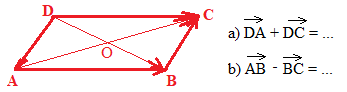 Subiectul al II – lea  (5 puncte) Rezolvați complet problemele de mai jos.2 p – 1. Se consideră funcția  f:R R, f(x) = x + 2.   a)  Precizați monotonia funcției f, pe R;   b)  Reprezentați grafic funcția f.3 p –2. Se consideră funcția  f:R R, f(x) = .a) Scrieți formulele lui Viѐte și calculați S – P;  b) Reprezentați grafic funcția f.c) Precizați ce poziție  relativă are dreapta de ecuație y = - x  față de parabola P , graficul funcției f date.Notă: Toate subiectele dunt obligatorii. Timpul de lucru este de 90 minute.                    Președinte,                                                         Profesori examinatori:          Prof.dr. Baciu Simona                                                 1. Cosma Teodora                            2. Ciarnău SorinaLiceul Tehnologic T.F.,,Anghel Saligny’’ – SimeriaCatedra de matematică                                                                                         Anul școlar 2018 - 2019Examen de corigență – disciplina matematicăProba scrisă - Clasa a IX – a D, Profilul tehnologic; Școala ProfesionalăVarianta BSe acordă 1 punct din oficiu.Subiectul I  (4 puncte)0,50 p – 1. Stabiliți valoarea de adevăr: p1: ,,’’   (A) (F);    p2: ,,  x - 2 = 4’’  (A) (F)0,50 p – 2. Încercuiți răspunsul corect:a) Termenul al cincilea al progresiei aritmetice ,  = 3, = + 2 este: i) 7;  ii) 9;  iii) 11.b) Termenul al șaselea al progresiei geometrice , = 1,  = 2 este: i) 16;  ii) 32;  iii) 64.1 p – 3. Completați spațiile punctate:a)  f: RR,  f(x) = - x + 1  este o funcție ……, iar  -f(2) + f(1) –2 f(3) = ….b)  f: RR,  f(x) =  este o funcție ……., iar  f(2) - f(-1) = …. 2 p – 4. Priviți figura de mai jos și completați spațiile punctate cu răspunsul corect:                                                                    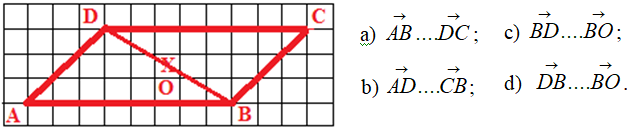 Subiectul al II – lea  (5 puncte) Rezolvați complet problemele de mai jos.2 p – 1. Se consideră funcția  f:R R, f(x) = . Studiați semnul funcției f și reprezentați graficul său.3 p – 2. Se consideră funcția  f:R R, f(x) = .a) Dacă  și  sunt rădăcinile ecuației f(x) = 0,   calculați valoarea  expresiei E = . b) Reprezentați grafic funcția f. c) Precizați ce poziție relativă are          dreapta de ecuație y = x - 1, față de  parabola P , graficul funcției f date.Notă: Toate subiectele dunt obligatorii. Timpul de lucru este de 90 minute.                      Președinte,                                                       Profesori examinatori:          Prof.dr. Baciu Simona                                                 1. Cosma Teodora                           2. Ciarnău Sorina